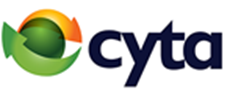 Η παρούσα Περίληψη Συμβολαίου παρουσιάζει τα κύρια στοιχεία της προσφερόμενης υπηρεσίας, όπως απαιτείται από την ευρωπαϊκή νομοθεσία.Επιτρέπει τη σύγκριση μεταξύ προσφορών.Πλήρης πληροφόρηση σχετικά με την προσφερόμενη υπηρεσία περιλαμβάνεται σε άλλα έγγραφα.1.  Τέλος Σύνδεσης: Τα προϊόντα Internet Home με ταχύτητα μέχρι 1Gbps έχουν τέλος εγκατάστασης €29,00 και το προϊόν Internet Home2Gbps έχει τέλος εγκατάστασης €119,00.  Tα τέλη εγκατάστασης περιλαμβάνουν και τον αποδιομορφωτή και μπορούν να πληρωθούν εφάπαξ ή σε δέκα μηνιαίες δόσεις.2. Τερματισμός: Κατά τον τερματισμό της υπηρεσίας ο εξοπλισμός που έχει παραχωρηθεί από τη Cyta για λειτουργία της υπηρεσίας πρέπει να επιστραφεί. Σε περίπτωση μη επιστροφής του εξοπλισμού η χρέωση είναι €35,70 για τα προϊόντα Internet Home με ταχύτητες μέχρι 1Gbps και €119 για το προϊόν Internet Home 2Gbps.3. Χαρακτηριστικά Υπηρεσίας για τελικούς χρήστες με αναπηρία: Άτομα με ειδικές κοινωνικές ανάγκες: Έκπτωση 61% στην Μηνιαία Συνδρομή Internet Home.4. Άλλες σχετικές πληροφορίες: α. Χαρακτηριστικά προϊόντος. Οι υπηρεσίες Internet Home περιλαμβάνουν:
• Ενισχυμένη ασφάλεια από τους κινδύνους του διαδικτύου με την υπηρεσία SafeWeb.
• Δωρεάν αποδιαμορφωτής (modem) με δυνατότητα Wi-Fi και router.
• Δωρεάν μία ηλεκτρονική διευθύνση (e-mail address).
• Δωρεάν παροχή της διευκόλυνσης προστασίας ηλεκτρονικού ταχυδρομείου από ιούς και αυτόκλητα  μηνύματα (antivirus & antispam protection).
• Δωρεάν την υπηρεσία Safe Internet για προστασία των παιδιών από το ανεπιθύμητο περιεχόμενο διαδικτύου.
• Δωρεάν εμπορική και τεχνική εξυπηρέτηση στο 132.β. 2η υπηρεσία Internet Home: Η έκπτωση δίνεται στην υπηρεσία με τη χαμηλότερη τιμή. Η 2η υπηρεσία Internet Home προσφέρει μόνο σύνδεση στο διαδίκτυο και τη δωρεάν διευκόλυνση Safe Internet for Home.γ. Άλλες εκπτώσεις:
• Επαγγελματικές ομάδες με περισσότερα από 15 άτομα: Έκπτωση 5% στη Μηνιαία Συνδρομή.
• Πολύτεκνες οικογένειες: Έκπτωση 15% στη Μηνιαία Συνδρομή.
• Internet Youth & 2Play Youth: Ισχύουν ειδικά τέλη για πελάτες από 18 μέχρι 27 ετών. Περισσότερες πληροφορίες: https://www.cyta.com.cy/internet-2play-youth/elδ. H πρόσβαση στο διαδίκτυο προσφέρεται ως ακολούθως: (i) Διαφημιζόμενη ταχύτητα - είναι η ταχύτητα που διαφημίζεται για κάθε προϊόν. (ii) Μέγιστη ταχύτητα - είναι η ίδια με τη διαφημιζόμενη ταχύτητα. (iii) Συνήθης ταχύτητα - είναι τουλάχιστον το 90% της μέγιστης ταχύτητας και θα είναι διαθέσιμη στον τελικό χρήστη καθ’ όλο το 24ωρο. (iv) Ελάχιστη ταχύτητα - ορίζεται στο 80% της μέγιστης ταχύτητας.Περισσότερες πληροφορίες: https://www.cyta.com.cy/telephony-internetΌλες οι αναφερόμενες τιμές περιλαμβάνουν ΦΠΑ.ΥπηρεσίαΤαχύτητα λήψης/αποστολήςΤέλος Σύνδεσης (1)Μηνιαία ΣυνδρομήInternet Home100Mbps100Mbps/40Mbps€ 29,00€17,93Internet Home200Mbps 200Mbps/60Mbps€ 29,00€ 29,24Internet Home300Mbps300Mbps/80Mbps€ 29,00€ 39,64Internet Home500Mbps500Mbps/120Mbps€ 29,00€ 53,54    Internet Home1Gbps1Gbps/250Mbps€ 29,00€ 66,63    Internet Home2Gbps2Gbps/500Mbps€ 119,00€ 100,23Σημείωση: Τα πιο πάνω τέλη αφορούν πελάτες με υφιστάμενη τηλεφωνική γραμμή ή ευρυζωνική πρόσβαση.Σημείωση: Τα πιο πάνω τέλη αφορούν πελάτες με υφιστάμενη τηλεφωνική γραμμή ή ευρυζωνική πρόσβαση.Σημείωση: Τα πιο πάνω τέλη αφορούν πελάτες με υφιστάμενη τηλεφωνική γραμμή ή ευρυζωνική πρόσβαση.Σημείωση: Τα πιο πάνω τέλη αφορούν πελάτες με υφιστάμενη τηλεφωνική γραμμή ή ευρυζωνική πρόσβαση.